2020-2021 Bahar Yarıyılı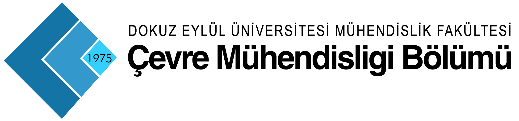 1.Ara Sınav2020-2021 Bahar Yarıyılı  1.Ara Sınav2020-2021 Bahar Yarıyılı2.Ara Sınav2020-2021 Bahar Yarıyılı2.Ara Sınav2020-2021 Bahar Yarıyılı2.Ara Sınav2020-2021 Bahar Yarıyılı2.Ara Sınav2020-2021 Bahar YarıyılıFinal2020-2021 Bahar YarıyılıFinal2020-2021 Bahar YarıyılıBütünleme2020-2021 Bahar YarıyılıBütünlemeSaatler26/04/202127/04/202128/04/202129/04/202130/04/2021SaatlerPazartesiSalıÇarşambaPerşembeCuma09:00FİZ 1102Fizik IIÇEV 4052Bilgisayar Destekli Teknik Çizim10:30ÇEV 4095Çevre Mühendisliğinde Nanoteknolojik Uygulamalar13:00ÇEV 1006Çevre Biyolojisi ve Ekolojisi13:30MAT 1010Matematik IIÇEV 2010Çevre Analiz Teknikleri15:00ÇEV 3616Hava Kirliliği ve Kontrolü17:00TDL 1002Türk Dili IISaatler03/05/202104/05/202105/05/202106/05/202107/05/2021SaatlerPazartesiSalıÇarşambaPerşembeCuma09:0009:30ÇEV 2408Atmosfer Fiziği ve KimyasıÇEV 4086Çevresel Etki DeğerlendirmesiÖdev10:30ÇEV 3622Biyolojik Prosesler13:00MAK 2019Termodinamiğe GirişÇEV 4038Hava Kirliliği Ölçüm Teknikleri13:55ÇEV 3024Hidroloji15:0017:00İNŞ 1012StatikSaatler24/05/202125/05/202126/05/202127/05/202127/05/202128/05/2021SaatlerPazartesiSalıÇarşambaPerşembePerşembeCuma09:00ÇEV 4720Hava Kalitesi ModellemesiÇEV 4052Bilgisayar Destekli Teknik Çizim10:30ÇEV 3624Tehlikeli AtıklarÇEV 3624Tehlikeli AtıklarÇEV 4029Katı Atık Yönetimi ve Ekonomisi13:00İSG 4002İş Sağlığı ve Güvenliği IIÇEV 1008Çevre Mühendisliği Kimyası IÇEV 4038Hava Kirliliği Ölçüm TeknikleriÖdev15:0015:45BİL 1002Bilgisayar Programlama17:00Saatler31/05/202101/06/202102/06/202103/06/202103/06/202104/06/2021SaatlerPazartesiSalıÇarşambaPerşembePerşembeCuma09:00İNŞ 2016Topoğrafya09:00ÇEV 4086Çevresel Etki DeğerlendirmesiÖdev09:30ÇEV 1012Teknik İngilizceÇEV 3614Kanalizasyon10:30ATA 1002Atatürk İlkeleri ve İnkılap Tarihi IIÇEV 3620İstatistiğe GirişÖdevÇEV 4048Arıtma Çamurlarının Bertarafı13:00İNŞ 2018Hidrolik13:30MAT 1010Matematik IIÇEV 2010Çevre Analiz TeknikleriÇEV 3618İçme Sularının ArıtılmasıÇEV 3618İçme Sularının Arıtılması13:55ÇEV 3024Hidroloji15:00ÇEV 4097İklim Değişiminin Çevresel EtkileriÇEV 4006Atıksu Arıtma Tesislerinin İşletimiÇEV 4006Atıksu Arıtma Tesislerinin İşletimi17:00Saatler07/06/202108/06/202109/06/202110/06/202111/06/2021SaatlerPazartesiSalıÇarşambaPerşembeCuma09:0009:30ÇEV 2406Çevre Mühendisleri için Sayısal Yöntemler09:30ÇEV 2408Atmosfer Fiziği ve Kimyası10:30ÇEV 4029Katı Atık Yönetimi ve EkonomisiÖdev13:00MAK 2019Termodinamiğe GirişÇEV 3616Hava Kirliliği ve Kontrolü13:55ÇEV 4752Madencilik Faaliyetlerinde Atık Yönetimi ve ÇED Süreci15:0017:00Saatler21/06/202122/06/202123/06/202124/06/202125/06/2021SaatlerPazartesiSalıÇarşambaPerşembeCuma09:0010:3013:00ÇEV 3624Tehlikeli AtıklarÖdev15:0017:00ÇEV 4050Arıtma Tesisi TasarımıÖdevÇEV 4046Endüstri Atıksularının ArıtılmasıÖdevSaatler28/06/202129/06/202130/06/202101/07/202102/07/2021SaatlerPazartesiSalıÇarşambaPerşembeCuma09:00FİZ 1102Fizik II10:3010:00MAT 1010Matematik IIÇEV 4048Arıtma Çamurlarının BertarafıÇEV 3624Tehlikeli AtıklarÇEV 4029Katı Atık Yönetimi ve Ekonomisi13:00İNŞ 2018HidrolikMAK 2019Termodinamiğe GirişİNŞ 2016TopoğrafyaÇEV 2406Çevre Mühendisleri için Sayısal Yöntemler13:55ÇEV 2408Atmosfer Fiziği ve Kimyası15:00ÇEV 4046Endüstri Atıksularının ArıtılmasıÇEV 4050Arıtma Tesisi TasarımıÇEV 4006Atıksu Arıtma Tesislerinin İşletimiÇEV 4095Çevre Mühendisliğinde Nanoteknolojik Uygulamalar17:00TDL 1002Türk Dili IIATA 1002Atatürk İlkeleri ve İnkılap Tarihi IIBİL 1002Bilgisayar ProgramlamaİSG 4002İş Sağlığı ve Güvenliği IIİNŞ 1012StatikSaatler05/07/202106/07/202107/07/202108/07/202109/07/2021SaatlerPazartesiSalıÇarşambaPerşembeCuma09:00ÇEV 4052Bilgisayar Destekli Teknik ÇizimÇEV 3614Kanalizasyon10:30ÇEV 1006Çevre Biyolojisi ve EkolojisiÇEV 1012Teknik İngilizceÇEV 1008Çevre Mühendisliği Kimyası IÇEV 2010Çevre Analiz Teknikleri13:00ÇEV 3618İçme Sularının ArıtılmasıÇEV 3622Biyolojik ProseslerÇEV 3024HidrolojiÇEV 3620İstatistiğe Giriş13:55ÇEV 3616Hava Kirliliği ve Kontrolü15:0017:00ÇEV 4097İklim Değişiminin Çevresel EtkileriÇEV 4720Hava Kalitesi ModellemesiÇEV 4038Hava Kirliliği Ölçüm TeknikleriÇEV 4752Madencilik Faaliyetlerinde Atık Yönetimi ve ÇED SüreciÇEV 4086Çevresel Etki DeğerlendirmesiSaatler12/07/202113/07/202114/07/202115/07/202116/07/2021SaatlerPazartesiSalıÇarşambaPerşembeCuma09:00ÇEV 3624Tehlikeli AtıklarFİZ 1102Fizik IIÇEV 2406Çevre Mühendisleri için Sayısal YöntemlerX10:3010:00MAT 1010Matematik IIÇEV 4048Arıtma Çamurlarının BertarafıXÇEV 4029Katı Atık Yönetimi ve Ekonomisi13:00İNŞ 2018HidrolikMAK 2019Termodinamiğe GirişİNŞ 2016TopoğrafyaX13:55ÇEV 2408Atmosfer Fiziği ve Kimyası15:00ÇEV 4046Endüstri Atıksularının ArıtılmasıÇEV 4050Arıtma Tesisi TasarımıÇEV 4006Atıksu Arıtma Tesislerinin İşletimiXÇEV 4095Çevre Mühendisliğinde Nanoteknolojik Uygulamalar17:00TDL 1002Türk Dili IIATA 1002Atatürk İlkeleri ve İnkılap Tarihi IIBİL 1002Bilgisayar ProgramlamaXİNŞ 1012StatikSaatler26/07/202127/07/202128/07/202129/07/202130/07/2021SaatlerPazartesiSalıÇarşambaPerşembeCuma09:00İSG 4002İş Sağlığı ve Güvenliği IIÇEV 4052Bilgisayar Destekli Teknik ÇizimÇEV 3614Kanalizasyon10:30ÇEV 1006Çevre Biyolojisi ve EkolojisiÇEV 1012Teknik İngilizceÇEV 1008Çevre Mühendisliği Kimyası IÇEV 2010Çevre Analiz Teknikleri13:00ÇEV 3618İçme Sularının ArıtılmasıÇEV 3622Biyolojik ProseslerÇEV 3024HidrolojiÇEV 3620İstatistiğe Giriş13:55ÇEV 3616Hava Kirliliği ve Kontrolü15:0017:00ÇEV 4097İklim Değişiminin Çevresel EtkileriÇEV 4720Hava Kalitesi ModellemesiÇEV 4038Hava Kirliliği Ölçüm TeknikleriÇEV 4752Madencilik Faaliyetlerinde Atık Yönetimi ve ÇED SüreciÇEV 4086Çevresel Etki Değerlendirmesi